Anexa nr. 15DeclaraţieSubsemnatul(a).............….....................………..., student/absolvent(a) la Facultatea de ....................................................nivel de studii (licenţă/masterat/doctorat) ....................., anul de studii ......, născut(a) la data de ............................. în localitatea ........……........…....… , cu domiciliul stabil în România, localitatea ....…..............…............. str..................................................................... judeţul …………............ telefon ....…….…….......... e-mail …………….........……...................... cod poştal .............. posesor al Cărţii de Identitate seria ....... nr. ...….…....... eliberată de ......…………........... la data de .....……...., CNP……………........…..….. în calitate de titular al unei mobilităţi de studiu/practică ERASMUS+ în anul academic 20….. .-20….. . la Universitatea/ Instituţia ....................................................................., ţara ............................., in perioada ..................................................., declar pe propria răspundere că  nu am folosit alte surse de finanţare din programe europene pentru acoperirea cheltuielilor legate de mobilitatea ERASMUS+. Nume: _____________________________                                                          Semnătura:__________________________Data:_______________________________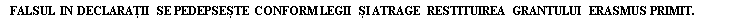 